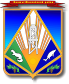 МУНИЦИПАЛЬНОЕ ОБРАЗОВАНИЕХАНТЫ-МАНСИЙСКИЙ РАЙОНХанты-Мансийский автономный округ – ЮграАДМИНИСТРАЦИЯ ХАНТЫ-МАНСИЙСКОГО РАЙОНАР А С П О Р Я Ж Е Н И Еот 01.10.2018                                                                                            № 943-рг. Ханты-МансийскО проведении контрольного мероприятия Во исполнение пункта 7 Плана контрольных мероприятий 
на 2018 год, утвержденного распоряжением администрации Ханты-Мансийского района от 21.12.2017 № 1330-р (в редакции распоряжения администрации Ханты-Мансийского района от 10.04.2018 № 342-р), Регламента взаимодействия между администрацией Ханты-Мансийского района и контрольно-счетной палатой Ханты-Мансийского района 
по проведению совместных или параллельных контрольных 
и экспертно-аналитических мероприятий от 29.11.2017 (далее – Регламент взаимодействия):1. Провести в отношении муниципального образования «Сельское поселение Селиярово» совместное с контрольно-счетной палатой Ханты-Мансийского района контрольное мероприятие: проверка правомерности, результативности, эффективности и целевого использования средств бюджета при исполнении бюджетов муниципальных образований, входящих в состав Ханты-Мансийского района, за период с 01.01.2015 
по 31.12.2017. 2. Сроки проведения контрольного мероприятия, состав контрольных групп, перечень вопросов определить в соответствии 
с пунктом 5.1 Регламента взаимодействия.3. Контроль за выполнением распоряжения оставляю за собой.Глава Ханты-Мансийского района			                         К.Р.Минулин